На просторах Сети множество онлайн-магазинов, продающих самые разные товары. Многие пользователи Сети уже успели оценить преимущества интернет шопинга. Но сегодня мы поговорим не об этом, речь пойдет о способах оплаты покупок, осуществляемых посредством Интернета.Прежде, чем делать заказ понравившихся товаров, следует внимательно изучить страничку о способах оплаты и выбрать приемлемый для вас. Банковская картаОгромное количество магазинов принимают оплату с помощью банковских карт. Сначала необходимо подобрать подходящий онлайн магазин, оформить заказ через корзину. Необходимо заполнить предлагаемую форму и подтвердить платеж. После этого на электронный адрес потребителя приходит квитанция об оплате. Письмо это необходимо сохранить, оно может потребоваться в будущем. Стоит отметить, что банковским картами может осуществляться предоплата, то есть сначала магазин получает оплату, после поступления которой, приступает к обработке заказа. В случае полного или частичного отказа от покупки магазин возвращает на карту покупателя неиспользованную сумму. В некоторых магазинах возможен расчет банковской карты при получении товара. Такую оплату может принять курьер, работники пунктов выдачи товаров, можно расплатиться картой и при получении покупки в специальных терминалах выдачи товара. Такое способ оплаты является безопасным, но стоит иметь ввиду, что оплату необходимо производить только на сайтах с значком безопасной оплаты, в виде зеленого замочка чаще всего расположенного в адресной строке интернет магазина, и ни когда не переводите денежные средства на карту физическому лицу, поскольку в случае доставки Вам товара ненадлежащего качества, либо вовсе не доставки Вам товара, доказать факт оплаты будет проблематично, а установить лицо которому были переведены денежные средства проблематично, банк в свою очередь не вернет Вам деньги, поскольку данная операция подтверждается одноразовым паролем, введя который Вы даете согласие на осуществления данной операции.Электронные деньгиМенее распространенный способ оплаты, но все же достаточно много современных магазинов работает с системами электронных платежей. В нашей стране наиболее распространены системы Webmoney,  Яндекс-Деньги, PayPal впрочем, некоторые магазины принимают и другие. Для осуществления расчетов посредством электронных денег необходимо зарегистрироваться в выбранной системе, получить номер кошелька и пополнить счет. Сделать это можно с помощью банковской карты или в ближайшем терминале. Во время оформления заказа следует выбрать данный способ расчета с магазином, после чего система отправит на страницу оплаты. Магазины зачастую поощряют пользователей, покупающих товар с помощью электронных денег, им могут предоставляться дополнительные скидки и бесплатная доставка. Этот способ расчета с магазинами является предварительным, не по факту получения товара. Однако оплата электронными деньгами является более безопасной по сравнению с оплатой банковской картой, поскольку вы не вводите данные карты при каждой оплате, а вносите их только при регистрации электронного кошелька, далее каждая оплата задействует только адрес Вашей электронной почты.Оплата наличнымиПожалуй, наиболее приемлемый способ оплаты для большинства пользователей. Наличными можно рассчитаться с курьером, доставившим товар на дом или в офис, оплатить покупку в кассе пункта самовывоза или на складе. Здесь все понятно: потребитель получает товар и оплачивает его – почти как в обычном магазине. Товар можно осмотреть, потрогать и порой даже примерить, если не подходит – зачастую предусмотрен отказ, что является наиболее приемлемым способом приобретения товара для большинства покупателей. Так Вы точно будете знать, какой товар вы оплачиваете, и в случае разницы между картинкой, и реальным товаров, сможете определить для себя, подходит Вам товар или нет.Наложенный платежЭтот способ – просто находка для покупателей, проживающих вне зоны курьерской доставки, в населенных пунктах, не имеющих пунктов самовывоза и терминалов. Доставку товара осуществляется работниками почты, расчет с магазином происходит в момент получения покупки в почтовом отделении с помощью наложенного платежа. Стоит отметить, что почта удерживает некий процент от суммы платежа, как правило, от 4-х до 8% в зависимости от удаленности покупателя от продавца.Впрочем, несмотря на переплату, огромное количество пользователей выбирает именно этот способ, как наиболее приемлемый по ряду причин. Однако хочется отметить, что данный способ зачастую используется мошенниками или недобросовестными продавцами, поскольку ознакомится с товаром, до момента его оплаты нет возможности, а после оплаты и вскрытия посылки, может быть обнаружен абсолютно другой товар, вместо того что был заказан.Терминалы оплатыСегодня существует масса возможностей перевода денег посредством терминалов – QIWI и другие, и магазины не могли обойти часть населения, активно использующую терминалы для осуществления различных платежей. Оплата осуществляется мгновенно или с незначительной задержкой. Как правило, этот способ подразумевает предварительную оплату товаров. Выбирать такой способ оплаты стоит с осторожностью, поскольку в случае возврата товара, зачастую возникают проблемы с возвратом денежных средств, поскольку комиссию за перевод ни кто не возвращает.Мы познакомили вас лишь с самыми распространенными способами оплаты покупок в онлайн магазинах. Существуют и другие, например, почтовый перевод или мобильный платеж, вам лишь остается выбрать самый удобный для себя.Ждем Вас по адресам:ФБУЗ «Центр гигиены и эпидемиологии в Иркутской области».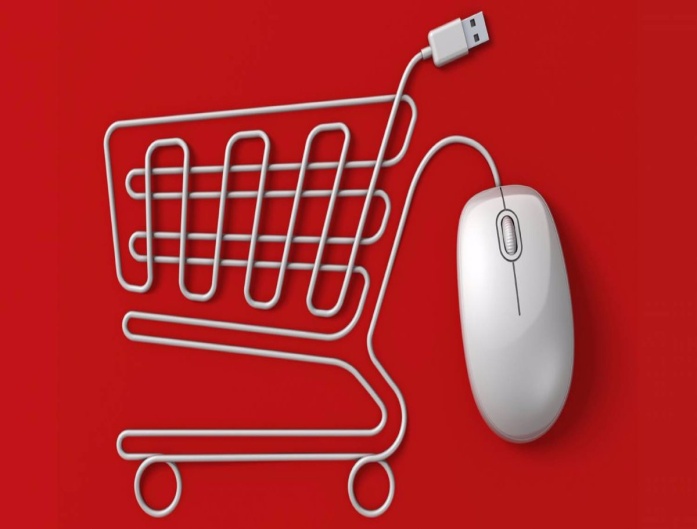 СПОСОБЫ ОПЛАТЫ ИНТЕРНЕТ ПОКУПОК ПЛЮСЫ И МИНУСЫг.Иркутск, ул.Трилиссера, 51,   8(395-2)22-23-88 zpp@sesoirk.irkutsk.ruг.Шелехов, ул.Ленина, 9   тел.8(395-50) 4-18-69 zpp@sesoirk.irkutsk.ruг.Ангарск, 95 кв. д.17   тел.8(395-5) 67-13-50                    Kp-zpp.ang@yandex.ruг.Усолье-Сибирское, ул.Ленина, 73                           тел.8(395-43) 6-79-24, kp-zpp.us@yandex.ruг.Черемхово, ул.Плеханова, 1, тел.8(395-46) 5-66-38; ffbuz-cheremxovo@yandex.ruг.Саянск, мкр.Благовещенский, 5а, тел.8(395-53) 5-24-89;  ffbus-saynsk@yandex.ruп.Залари тел.8 (395-52) 2-30-14; zpp@sesoirk.irkutsk.ruг.Тулун,     ул.Виноградова, 21, тел. 8(395-30) 2-10-20;                                           kc-zpp.irk@yandex.ruг.Нижнеудинск, ул.Энгельса, 8                                    тел.8(395-57)7-09-74; Kр-zpp-NU@yandex.ruг.Тайшет,ул.Северовокзальная,   17А-1Н,                                         тел. 8(395-63) 5-21-58; ffbuz-taishet@yandex.ruг.Братск, ул.Муханова, 20,                                                    тел.8(395-3) 42-94-00; kpр-zpp.br@yandex.ruг.Железногорск-Илимский, 3 кв., д.40                 тел.8(395-66) 3-05-29, ffbuz-zheleznogorsk@yandex.ruг.Усть-Илимск, лечебная зона, 6                                        тел.8(395-35) 6-44-46; kp-zpp.UI@yandex.ruг.Усть-Кут, ул.Кирова, 91, тел.8(395-65)5-26-44;  kc-zpp.irk@yandex.ruп.Усть-Ордынский, пер.1-ый Октябрьский, 12  тел.8(395-41) 3-10-78, kc-zpp.uobo@yandex.ru